Publicado en Terrassa el 08/11/2022 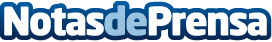 La innovación tecnológica y el impulso de las limpiezas técnicas industriales, ejes estratégicos de Tot-Net para 2023Tot-Net, una de las empresas líderes en el sector de la limpieza, ha celebrado recientemente su Jornada Anual, donde ha definido la estrategia de la compañía para el año 2023. El evento celebrado en Sant Hilari Sacalm, ha reunido al personal de estructura de la firmaDatos de contacto:Carlos TostEDEON MARKETING SL931929647Nota de prensa publicada en: https://www.notasdeprensa.es/la-innovacion-tecnologica-y-el-impulso-de-las Categorias: Nacional Finanzas Recursos humanos Consumo Servicios Técnicos Otras Industrias Innovación Tecnológica http://www.notasdeprensa.es